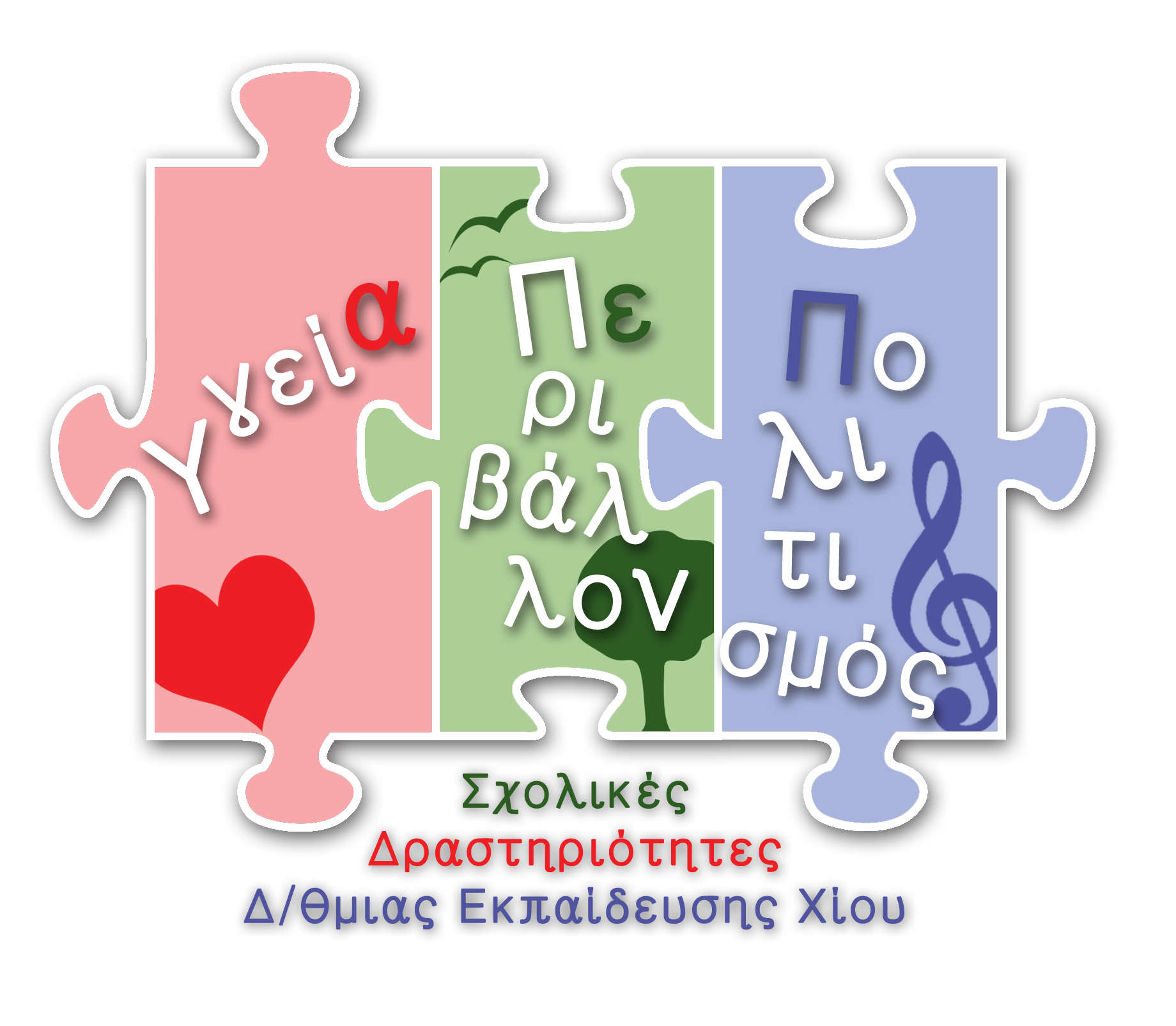 ΠΑΡΟΥΣΙΑΣΗ      ΠΡΟΓΡΑΜΜΑΤΩΝ  ΣΧΟΛΙΚΩΝ  ΔΡΑΣΤΗΡΙΟΤΗΤΩΝΔΕΥΤΕΡΟΒΑΘΜΙΑΣ ΕΚΠΑΙΔΕΥΣΗΣ ΧΙΟΥΣΧΟΛΙΚΟΥ ΕΤΟΥΣ 2014-2015Πριν από κάθε ενότητα προβλέπεται παρουσίαση σύντομου (3΄) οπτικοακουστικού υλικού για το χαρακτήρα, τους στόχους ή τις δράσεις  κάθε προγράμματος.Στη συζήτηση κάθε ενότητας συμμετέχουν εκπρόσωποι των μαθητικών ομάδων. Συντονίζουν εκπαιδευτικοί,  οι οποίοι είναι υπεύθυνοι ή συντελεστές Προγραμμάτων Σχολικών Δραστηριοτήτων. Στην κεντρική αίθουσα του 1ου Γυμνασίου, τις ημέρες παρουσίασης των προγραμμάτων, θα υπάρχει έκθεση των κατασκευών από τη δράση «Καραβάκια των ευχών», όπως επίσης  και στο 4ο Γυμνάσιο έκθεση δημιουργιών από ποικίλες σχολικές δραστηριότητες και δράσεις.10  ΜΑΪΟΥ  2015, 1ο ΓΥΜΝΑΣΙΟ ΧΙΟΥΔΕΥΤΕΡΑ, 11  ΜΑΪΟΥ  2015,  3o ΓΥΜΝΑΣΙΟ ΧΙΟΥΔΕΥΤΕΡΑ, 11  ΜΑΪΟΥ  2015, 1ο ΓΥΜΝΑΣΙΟ ΧΙΟΥ  ΤΡΙΤΗ, 12  ΜΑΪΟΥ 2015, 4ο ΓΥΜΝΑΣΙΟ ΧΙΟΥΤΕΤΑΡΤΗ, 13  ΜΑΪΟΥ 2015ΠΕΡΙΗΓΗΤΕΣΤΟΥ ΧΡΟΝΟΥ ΚΑΙΤΩΝ ΤΟΠΩΝ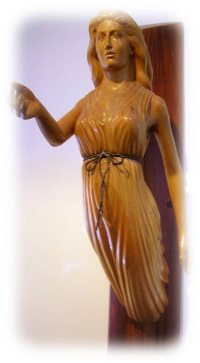 Συντονιστές εκπαιδευτικοί:     Π. Αναστασόπουλος       (1ο Γυμνάσιο Χίου)               Δ. Πουπάλου   (1ο Γενικό Λύκειο Χίου)       ΑΠΟΓΕΥΜΑ, 06.45  Έναρξη με οπτικό οδηγητικό υλικό από τα ακόλουθα προγράμματα: 1ο Γυμνάσιο Χίου  (Π. Αναστασόπουλος, Κ. Βαγιάνου, Μ. Αρβανιτάκη):  ΤΟ ΜΕΛΛΟΝ ΤΗΣ ΕΚΠΑΙΔΕΥΣΗΣ ΣΕ ΕΝΑ ΣΧΟΛΕΙΟ ΜΕ ΠΑΡΕΛΘΟΝ1ο Γυμνάσιο Χίου(Ερ.-Αν. Αυγουστίδης, Κ. Βαγιάνου, Σ. Μαχαλιάς, Β. Μωρόμαλλου):ΣΧΟΛΕΙΟ-ΚΑΘΡΕΦΤΗΣ 1ο Γυμνάσιο Χίου (Ν. Πάμπαλος, Ιωάν. Κουρούση, Δ. Γεμέλου):   ΚΑΡΑΒΑΚΙΑ ΚΑΙ ΧΑΡΤΑΕΤΟΙ1ο Γενικό Λύκειο Χίου(Π. Σαλλιάρης, Ζ. Τέττερη): ΧΙΟΥ ΠΕΡΙΗΓΗΣΙΣ…1ο Γενικό Λύκειο Χίου (Μ. Μικέδης, Αν. Βλυσίδου, Δ. Παχουνδάκης):ΠΕΖΟΠΟΡΙΑ ΚΑΙ ΓΝΩΡΙΜΙΑ ΜΕ ΤΗΝ ΙΔΙΑΙΤΕΡΗ ΠΑΤΡΙΔΑ ΜΑΣΣυζήτησηΛήξη με θεατροχορευτικό δρώμενο από μαθητική ομάδα του 2ου Γυμνασίου Χίου (Γ. Σφήκας, Κ. Μηλιάδη, Δ. Μουτάφη, Ειρ. Πέπα):                         ΑΝΑΜΝΗΣΕΙΣ ΕΝΟΣ ΚΑΘΡΕΦΤΗ   ΠΕΡΙΗΓΗΤΕΣΤΟΥ ΧΡΟΝΟΥ ΚΑΙ ΤΩΝ ΤΟΠΩΝ     Συντονιστές 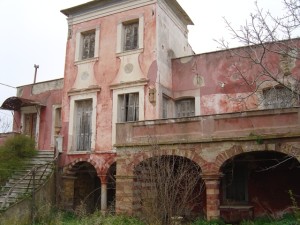 εκπαιδευτικοί:Κ. Μερούσης(3ο Γυμνάσιο Χίου)Μ. Χριστοφορίδη(3ο Γενικό Λύκειο Χίου)    ΠΡΩΙ, 09: 45 Έναρξη με ταινία μικρού μήκους από το πρόγραμμα του 3ου Γυμνασίου Χίου,   «ΒΟΛΤΑ ΣΤΗΝ ΠΟΛΗ…» και λοιπό οπτικό οδηγητικό υλικό από τα ακόλουθα προγράμματα:3ο  Γυμνάσιο Χίου (Β. Πέτροβα, Γ. Αρακά, Αν. Σταμούλου, Αγγ. Συρβίτη):          ΒΟΛΤΑ ΣΤΗΝ ΠΟΛΗ, ΒΟΛΤΑ ΣΤΗΝ ΟΜΟΙΟΤΗΤΑ3ο Γυμνάσιο Χίου (Κ. Μερούσης, Ευτ. Βλυσίδου): ΑΓΚΑΛΙΑΣΜΕΝΑ   ΒΟΤΣΑΛΑ  ΔΙΝΟΥΝ ΖΩΗ ΣΕ ΙΕΡΟΥΣ ΧΩΡΟΥΣ ΜΕ ΚΡΥΜΜΕΝΟΥΣ ΘΗΣΑΥΡΟΥΣ      Γυμνάσιο Καλλιμασιάς (Ασ. Κρανάκη, Δ. Πρωάκης): ...ΣΤΗ ΓΗ ΤΟΥ ΟΝΕΙΡΟΥ2ο  Γενικό Λύκειο Χίου (Άν. Κάκκαρη, Ιωάν. Κουλουράκης): Ο ΕΥΞΕΙΝΟΣ  ΠΟΝΤΟΣ ΤΩΝ ΕΛΛΗΝΩΝ3ο  Γενικό Λύκειο Χίου (Μ. Χριστοφορίδη, Ελ. Λυπαρή, Μ. Φράγκου):       ΟΙΚΟΤΟΥΡΙΣΜΟΣ, ΔΙΑΔΡΟΜΕΣ ΣΤΗ ΦΥΣΗ ΚΑΙ ΤΗΝ ΠΑΡΑΔΟΣΗ  Συζήτηση              ΑΝΘΗ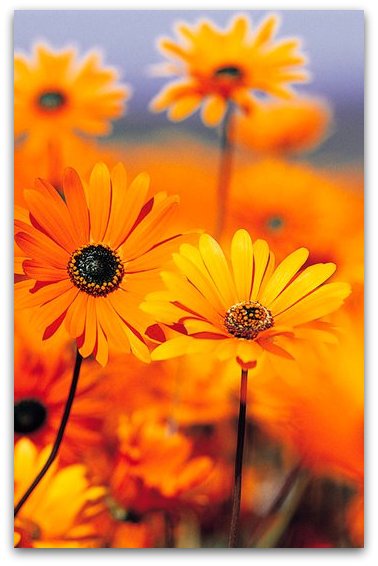 ΤΗΣ ΦΥΣΗΣΚΑΙ ΤΟΥΠΟΛΙΤΙΣΜΟΥΣυντονίστριες       εκπαιδευτικοί:   Ν. Λέων     (Γυμνάσιο Καλαμωτής)  Αλ. Kάρκαλου (Γεν.  Λύκειο Καρδαμύλων)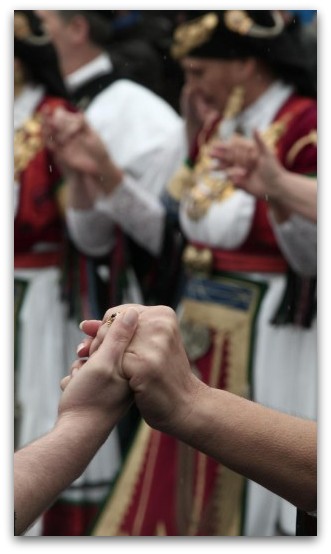          ΑΠΟΓΕΥΜΑ, 05.45- 07.ΟΟ:  ΑΝΘΗ  ΤΗΣ ΦΥΣΗΣΈναρξη με τραγούδι από τη χορωδία του Γυμνασίου Βροντάδου (Σ. Στείρος) και οπτικό οδηγητικό υλικό από τα ακόλουθα προγράμματα: Γυμνάσιο Βροντάδου (Αντ. Νικολάου,  Άρτ. Καστάνια): ΑΝΘΗ ΤΗΣ ΠΕΤΡΑΣΓυμνάσιο Καρδαμύλων (Γ. Κοντός, Αγγ. Σούτου, Όλ. Κουτσού): ΔΑΣΗ ΤΗΣ ΧΙΟΥΓυμνάσιο Καλαμωτής (Αιμ. Ευαγγελινός, Αργ. Νεοχωρούση, Μ. Αγγουλές,  Λ. Παπαδάκης, Ν. Λέων, Αικ. Επιτροπάκη): Η ΦΥΣΗ ΩΣ ΠΗΓΗ ΕΜΠΝΕΥΣΗΣ/  ΤΟ  ΦΥΣΙΚΟ ΑΓΑΘΟ ΤΟΥ ΝΕΡΟΥ/ ΑΝΑΒΙΩΣΗ ΕΘΙΜΩΝΓενικό Λύκειο Καρδαμύλων (Δ. Λευκαδίτης, Aλ. Kάρκαλου):ΠΕΡΙΠΑΤΟΙ ΣΤΗ ΘΑΛΑΣΣΑ, ΜΕ ΡΟΤΑ ΧΗΜΙΚΗΣυζήτηση    	Λήξη με χορό από ομάδα του Γυμνασίου Καλαμωτής (Ν. Λέων,   Αικ. Επιτροπάκη) και τραγούδια από τη χορωδία του Γυμνασίου Βροντάδου           ΑΝΘΗΤΗΣ ΦΥΣΗΣΚΑΙ ΤΟΥΠΟΛΙΤΙΣΜΟΥΣυντονίστριες       εκπαιδευτικοί:   Ν. Λέων     (Γυμνάσιο Καλαμωτής)  Αλ. Kάρκαλου (Γεν.  Λύκειο Καρδαμύλων)   ΑΠΟΓΕΥΜΑ, 07.15:    ΑΝΘΗ  ΤΟΥ  ΠΟΛΙΤΙΣΜΟΥΈναρξη με μουσικοχορευτική δράση από μαθητική χορευτική ομάδα  του Γυμνασίου, Γενικού, Επαγγελματικού Λυκείου Καρδαμύλων: ΑΠΟ  ΤΟ  ΧΘΕΣ  ΣΤΟ ΣΗΜΕΡΑ, ΧΟΡΕΥΟΝΤΑΣ (Ελ. Καραΐσκου, Σ. Πύρρος)Επαγγελματικό Λύκειο Καρδαμύλων (Μ. Καλαμέρα): ΕΙΚΟΝΙΚΗ ΕΠΙΧΕΙΡΗΣΗ: ΓΥΝΑΙΚΕΙΟΣ ΣΥΝΕΤΑΙΡΙΣΜΟΣ ΕΠΑ.Λ. ΚΑΡΔΑΜΥΛΩΝ (Πρόγραμμα Αγωγής Σταδιοδρομίας)Μελοποιημένη ποίηση: Επαγγελματικό-Γενικό Λύκειο Καρδαμύλων   (Μ. Μάπα):Ο ΕΡΩΤΑΣ ΣΤΗΝ ΕΛΛΗΝΙΚΗ ΠΟΙΗΣΗ Λήξη με θεατρική δράση: 1ο  Γυμνάσιο Χίου (Ιωάν. Κουρούση,     Σ.  Πλακωτάρη, Ελ. Μανάρα): Η ΑΛΦΑΒΗΤΑ ΤΗΣ ΕΦΗΒΕΙΑΣ  Η ΤΕΧΝΗΤΟΥ ΣΕΒΑΣΜΟΥΣΤΗ ΦΥΣΗΚΑΙ ΤΟΥΣ        ΑΝΘΡΩΠΟΥΣ               Συντονιστέςεκπαιδευτικοί:Π. Στείρος(4ο Γυμνάσιο Χίου)Σ. Μουρατίδου (ΕΠΑ.Λ. Βροντάδου)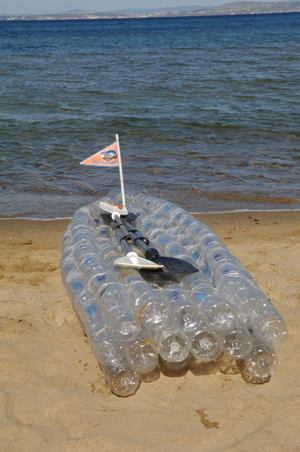 Συντονιστές εκπαιδευτικοί:Ν. Μηλιανός(Γυμνάσιο Καλλιμασιάς)Κ. Σαρρή(Ε.Ε.Ε.Ε.Κ. Χίου)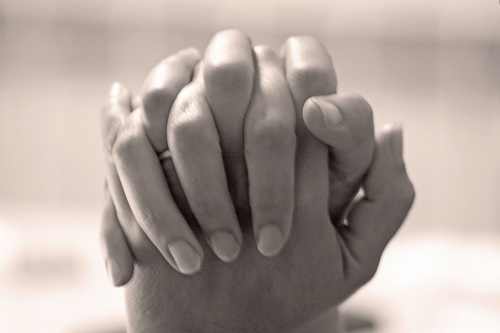 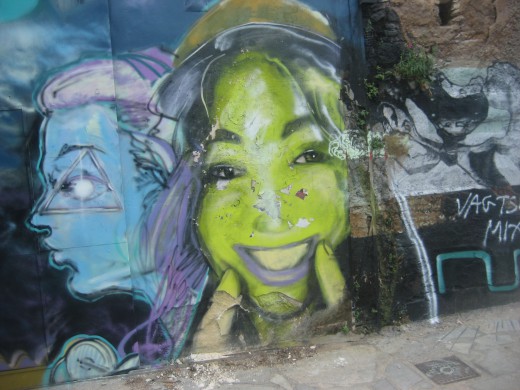         ΠΡΩΙ, 09: 45:         Ο ΣΕΒΑΣΜΟΣ  ΣΤΗ   ΦΥΣΗ         Έναρξη με οπτικό οδηγητικό υλικό από τα ακόλουθα προγράμματα:  4ο Γυμνάσιο Χίου (Γ. Καμενάκης): Ο ΣΥΓΧΡΟΝΟΣ ΟΔΥΣΣΕΑΣ, 20154ο Γυμνάσιο Χίου (Α. Νεράκης, Ι. Τζήκας): ΑΝΑΚΥΚΛΩΣΗ: ΠΟΛΥΤΕΛΕΙΑ Ή ΑΝΑΓΚΗ ΕΠΙΒΙΩΣΗΣ; 4ο Γυμνάσιο Χίου (Π. Στείρος): ΤΑΜΠΑΚΙΚΑ: ΟΙ ΑΝΘΡΩΠΟΙ ΚΑΙ ΤΑ ΚΤΙΡΙΑ ΔΙΗΓΟΥΝΤΑΙ1ο  Επαγγελματικό Λύκειο Χίου (Κ. Βούκουνας, Ιουλ. Ζαννίκου): ΟΙΚΟΛΟΓ ΙΑ ΚΑΙ ΕΚΚΛΗΣΙΑ: ΑΝΑΚΥΚΛΩΣΗ ΕΚΚΛΗΣΙΑΣΤΙΚΟΥ ΥΛΙΚΟΥΕπαγγελματικό Λύκειο Βροντάδου (Σ. Μουρατίδου, Ηλ. Βορριάς): «ΘΑΛΑΣΣΑ ΛΑΝΘΑΣΜΕΝΗ ΔΕ Γ ΙΝΕΤΑΙ…»/ΝΑΥΤΙΚΗ ΤΕΧΝΗ ΚΑΙ ΠΑΡΑΔΟΣΗ         ΣυζήτησηΗ ΤΕΧΝΗΤΟΥ ΣΕΒΑΣΜΟΥΣΤΗ ΦΥΣΗΚΑΙ ΤΟΥΣ        ΑΝΘΡΩΠΟΥΣ               Συντονιστέςεκπαιδευτικοί:Π. Στείρος(4ο Γυμνάσιο Χίου)Σ. Μουρατίδου (ΕΠΑ.Λ. Βροντάδου)Συντονιστές εκπαιδευτικοί:Ν. Μηλιανός(Γυμνάσιο Καλλιμασιάς)Κ. Σαρρή(Ε.Ε.Ε.Ε.Κ. Χίου)        ΑΠΟΓΕΥΜΑ, 05.45 - 07.ΟΟ:  ΤΟ ΠΑΙΧΝΙΔΙ ΤΗΣ ΤΕΧΝΗΣ                                                              ΚΑΙ Η ΤΕΧΝΗ ΤΟΥ ΠΑΙΧΝΙΔΙΟΥΈναρξη με οπτικό οδηγητικό υλικό από τα ακόλουθα προγράμματα: 4ο Γυμνάσιο Χίου (Ν. Γεωργιάδου): Η ΓΕΩΜΕΤΡΙΑ ΣΤΗΝ ΤΕΧΝΗΓυμνάσιο Καλλιμασιάς (Γ. Κούτσιανου): ΕΡΓΑΣΤΗΡΙ ΧΕΙΡΟΤΕΧΝΙΑΣΓυμνάσιο Καλλιμασιάς (Ν. Μηλιανός): ΓΙΑΤΙ ΤΑ ΠΑΙΔΙΑ ΕΙΝΑΙ ΠΑΝΤΑ ΠΑΙΔΙΑ3ο Γενικό Λύκειο Χίου (Ελ. Κακαρίδου, Ευτ. Καρίβαλη, Μ. Φράγκου): ΑΝΑΓΝΩΣΤΙΚΗ ΛΕΣΧΗ «ΘΑΛΗΣ»Ε.Ε.Ε.Ε.Κ. Χίου (Δ. Αντωνόγλου, Π. Κρουσουλούδη, Κ. Σαρρή): ΟΙ ΑΛΛΑΓΕΣ ΤΩΝ ΕΠΟΧΩΝ, ΜΕΣΑ ΑΠΟ ΤΟ ΦΑΚΟ ΜΑΣΣυζήτησηΛήξη με ανάγνωση παραμυθιού που εμπνεύσθηκε η μαθητική ομάδα του 3ου Γενικού Λυκείου Χίου: ΑΝΑΓΝΩΣΤΙΚΗ ΛΕΣΧΗ «ΘΑΛΗΣ»        07.15:  Ο  ΣΕΒΑΣΜΟΣ ΣΤΟΥΣ ΑΝΘΡΩΠΟΥΣΈναρξη με ταινία μικρού μήκους από το πρόγραμμα του 1ου Γυμνασίου Χίου: (Ερ.-Αν. Αυγουστίδης, Κ. Βαγιάνου, Σ. Μαχαλιάς, Β. Μωρόμαλλου)                ΣΧΟΛΕΙΟ-ΚΑΘΡΕΦΤΗΣ Ε.Ε.Ε.Ε.Κ. Χίου (Κ. Παπανικολάου, Λ. Μιχαλακοπούλου):                ΠΟΛΙΤΕΣ ΤΟΥ ΚΟΣΜΟΥ-ΔΙΚΑΙΩΜΑΤΑ ΤΩΝ ΠΑΙΔΙΩΝΘεατρική δράση:  Moυσικό Σχολείο Χίου (Ιωάν. Γιαννακού):ΜΗΝ ΑΓΓΙΖΕΙΣ ΤΟ ΦΙΛΟ ΜΟΥ! (BULLYING: ΡΑΤΣΙΣΜΟΣ, ΕΚΦΟΒΙΣΜΟΣ ΚΑΙ ΑΠΟΜΟΝΩΣΗ)Λήξη με τραγούδια από μαθητική χορωδιακή ομάδα του 4ου Γυμνασίου:                (Μ. Φραγκάκη) ΜΟΥΣΙΚΟ ΕΡΓΑΣΤΗΡΙ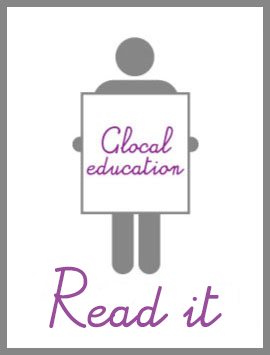 ΠΡΟΓΡΑΜΜΑ EDUGLOCAL:  «Σκέψου παγκόσμια,    δράσε τοπικά»ΓΥΜΝΑΣΙΟ KAMΠOYΠΡΩΙ, 09.00      Μαθητικές ομάδες -με το συντονισμό των υπεύθυνων καθηγητών τους-      από το Γυμνάσιο Κάμπου και το  1ο ΓΕΛ Χίου       παρουσιάζουν διαφορετικές πτυχές του προγράμματοςΓΥΜΝΑΣΙΟ ΚΑΛΑΜΩΤΗΣ ΠΡΩΙ, 11.30      Μαθητικές ομάδες -με το συντονισμό των υπεύθυνων καθηγητών τους-      από το Γυμνάσιο  και το  Γενικό Λύκειο Καλαμωτής       παρουσιάζουν διαφορετικές πτυχές του προγράμματος